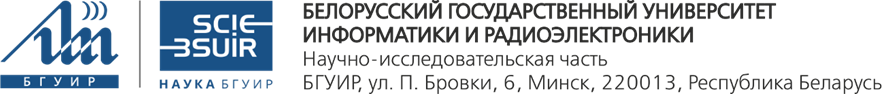 ЗАЯВКАна участие в Конкурсном отборе научных и инновационных идей обучающихсяПримечание. 1. Все поля в заявке подлежат обязательному заполнению. В случае если информация по какому-то полю отсутствует, в нем проставляется прочерк, ноль либо «нет»/«не имеется».2. Заявку необходимо направить не позднее 2 февраля 2023 г. в Совет молодых ученых БГУИР (smu@bsuir.by, тел. +375172938907, каб. 427, корпус 1).3. Порядок и условия проведения конкурса изложены в Положении о Конкурсном отборе научных и инновационных идей обучающихся (скачать положение можно по ссылке: https://science.bsuir.by/m/12_124001_1_170428.pdf).Наименование научной или инновационной идеиНаучное направление(отметить нужное)Радиотехнические и радиоэлектронные устройства и системы.Плазменные технологии и оборудование, медицинская электроника.Интеллектуальные информационные технологии и системы.Микроэлектроника и нанотехнологии.Многофункциональные материалы, приборы и технологии, информационная безопасность.Социогуманитарные технологии.Актуальность научной или инновационной идеи(не более 1000 символов)Цель научной или инновационной идеиЗадачи научной или инновационной идеиКраткое описание научной или инновационной идеи (не более 3000 символов)Ожидаемые результаты научной или инновационной идеиОценка потенциального рынкаПредполагаемый бюджет (бел. руб.)Предполагаемый срок реализации научной или инновационной идеиУчастникикоманды*Участникикоманды*Участник 1Участник 2Участник 3Участник 4Участник nФИОФИОФакультетФакультетГруппаГруппаМобильныйтелефонМобильныйтелефонЭлектронная почтаЭлектронная почтаОпыт участия в реализации научных или инновационных идейОпыт участия в реализации научных или инновационных идейРоль в научной или инновационной идеиРоль в научной или инновационной идеиНаучный руководитель научной или инновационной идеиНаучный руководитель научной или инновационной идеиНаучный руководитель научной или инновационной идеиНаучный руководитель научной или инновационной идеиНаучный руководитель научной или инновационной идеиНаучный руководитель научной или инновационной идеиНаучный руководитель научной или инновационной идеиФИОЗваниеДолжностьОпыт реализации научных и инновационных идейПриложения(при наличии презентации, видео, статьи в СМИ, ссылки на сообщение о научной или инновационной идее, страницы в социальных сетях, адрес сайта и пр.)Дополнительная информация (при необходимости)